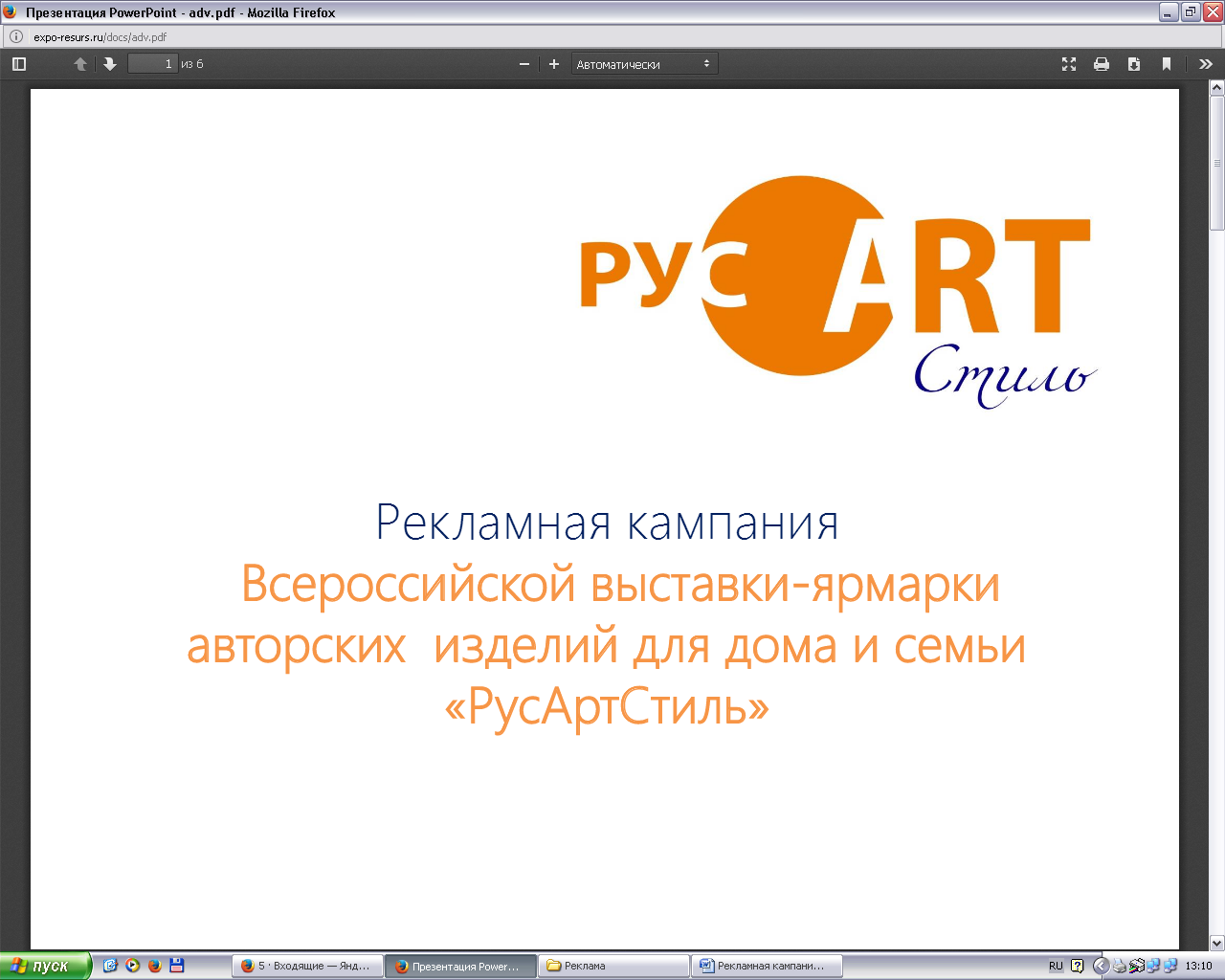 Рекламная кампания Всероссийской выставки-ярмарки авторских изделий для дома и семьи «РусАртСтиль»4-7 апреля  2019 г. ЭЦ «Сокольники» пав.4.1  20 печатных изданий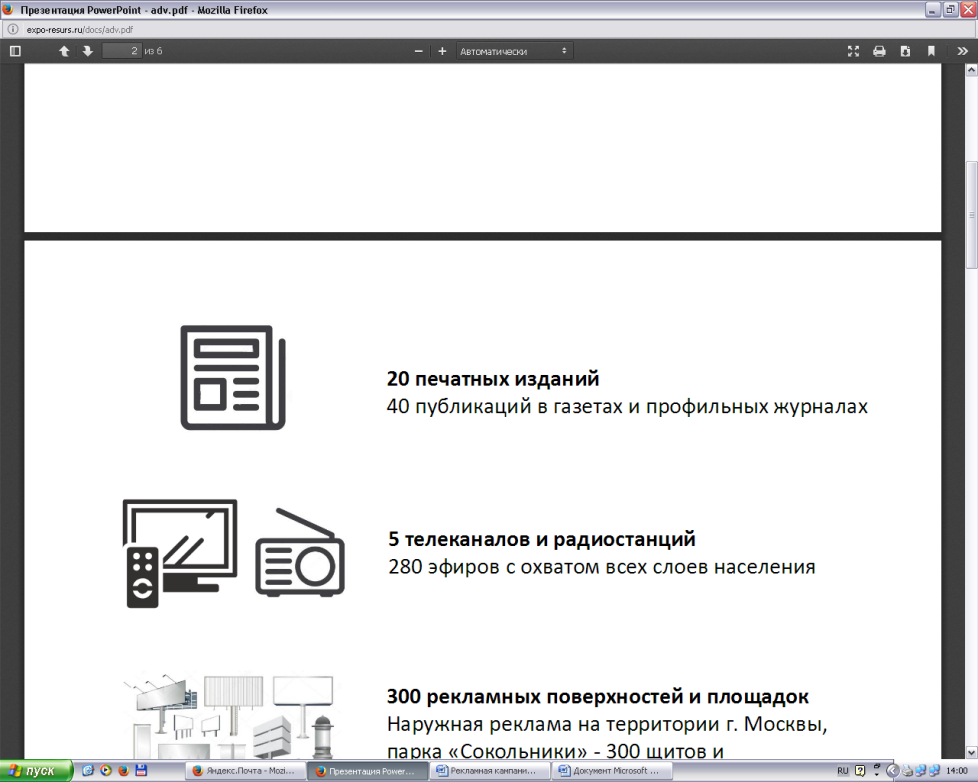 40 публикаций в газетах и профильных журналах 11  телеканалов и радиостанций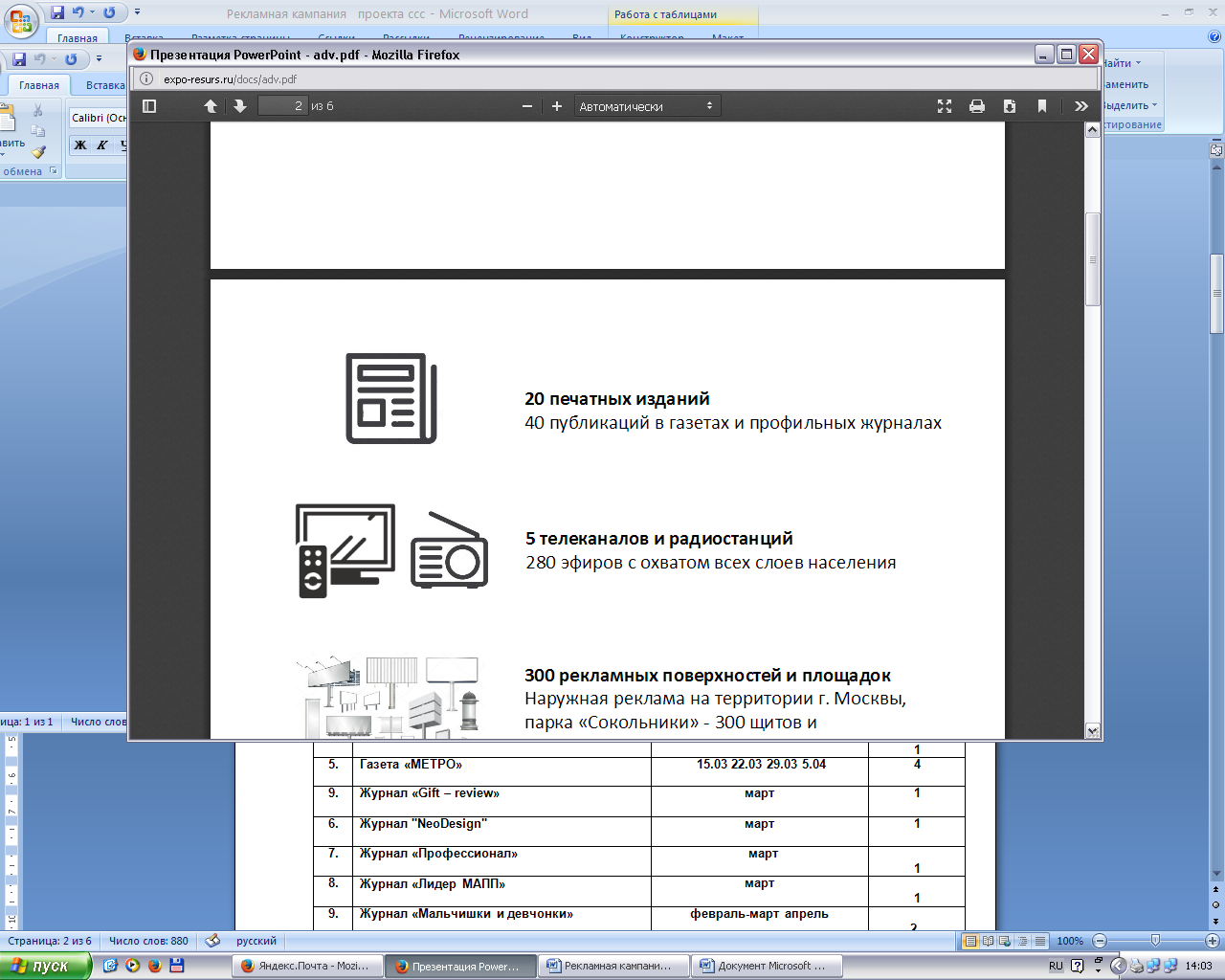                       532  эфиров с охватом всех слоев населения   277 рекламных поверхностей на территории       г.Москвы,  парка«Сокольники»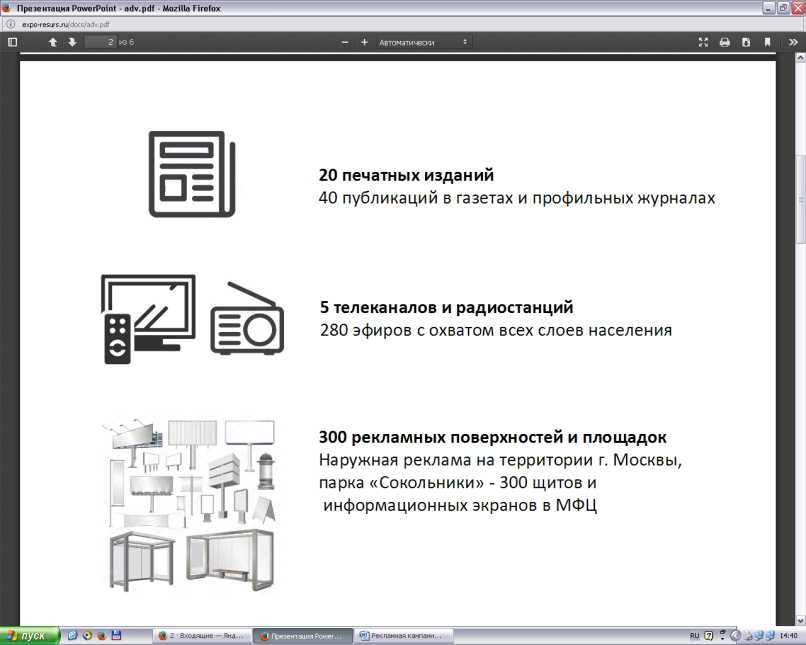   60 ИНТЕРНЕТ –ПЛОЩАДОК 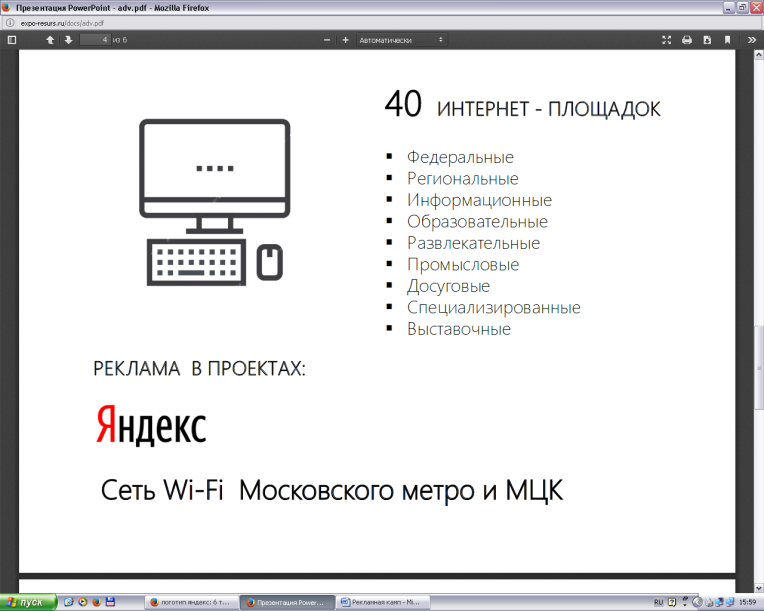                 РЕКЛАМА В ПРОЕКТАХ:    контекстная реклама      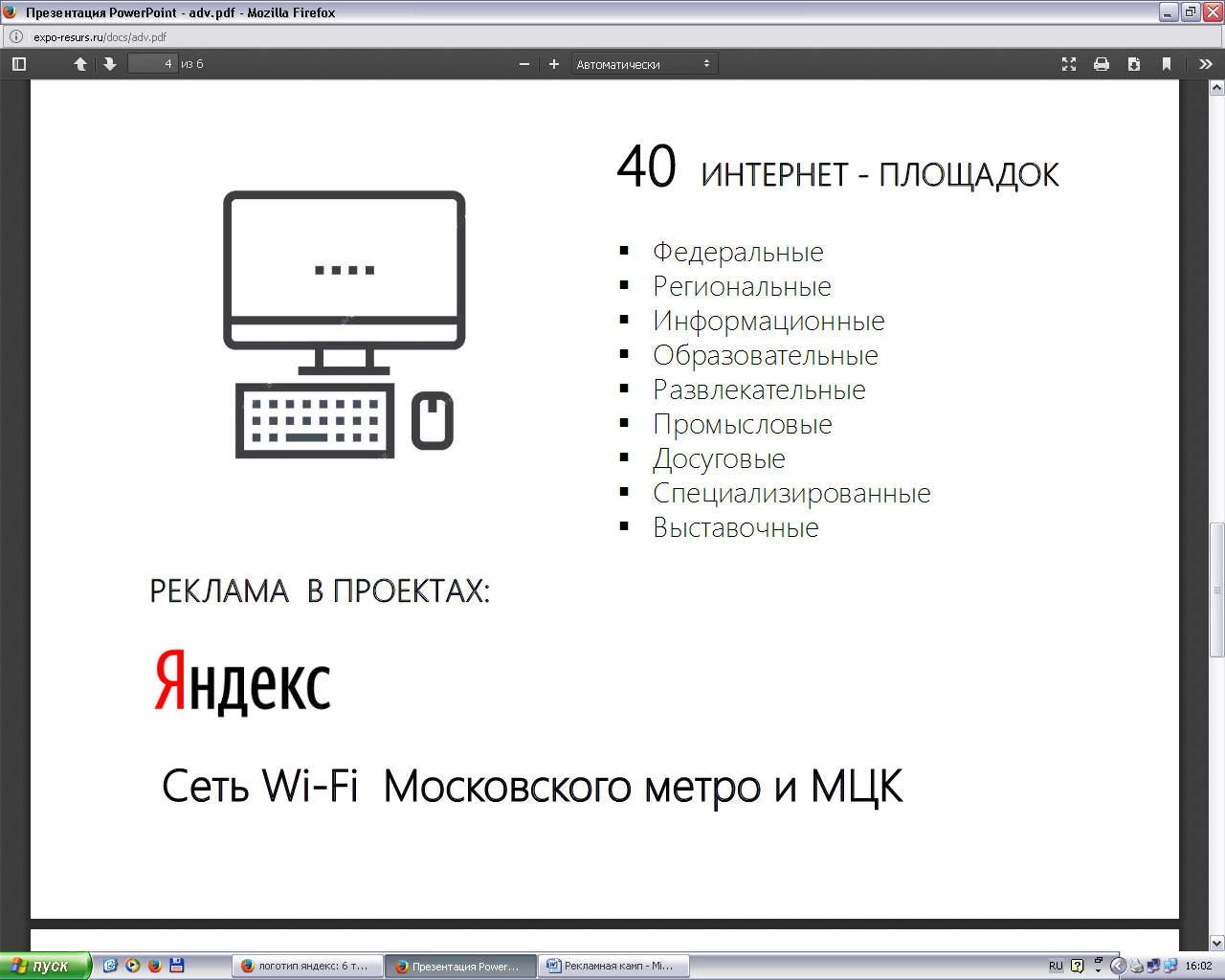 Сеть  Wi-Fi Московского метро и МЦК 